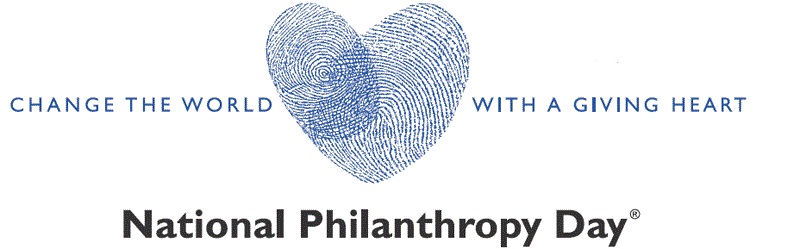 Outstanding PhilanthropistAFP-Charlotte 2017 Award